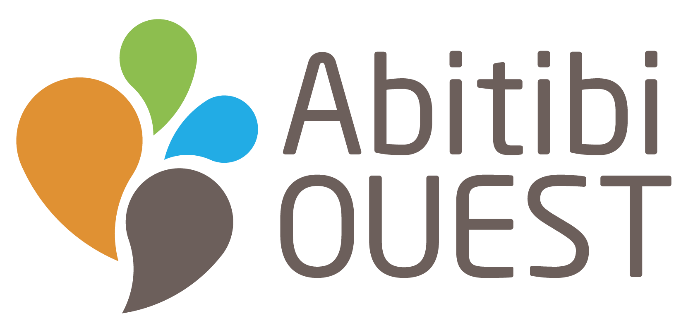 Liste des contrats comportant une dépense de plus de 2 000$  avec un même cocontractant dont l’ensemble dépasse 25 000$ (art. 961.4 C.M)Pour la période du 1er janvier au 31 décembre 2017Nom du cocontractantMontant de la contrepartie ($)Objet du contratTotal taxes inclusesBuro Concept15 435 $Ameublement salle du conseil28 287 $Buro Concept12 852 $Ameublement de bureau28 287 $Jean Caron22 420 $Capsule promotionnelle39 666 $Jean Caron17 246 $Capsule thématique-hiver39 666 $Deloitte S.E.N.C.R.L24 720 $Audit année 201627 450 $Deloitte S.E.N.C.R.L2 731 $Audit Recyc-Québec 201627 450 $